
Sponsored Venue Listing Template
Sponsored Venue Listing Terms & Conditions: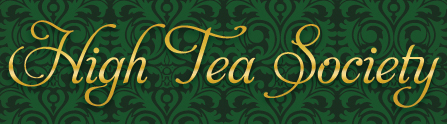 By purchasing a Sponsored Venue Listing you are agreeing to a recurring subscription.Subscriptions are for a 12 month period.Each year you can update your description and images once, this can be done at anytime.If additional edits are required these can be made for a fee of AUS $50 +GST each time.Your new venue listing may take up to 5 days to go live on the website.If you want to cancel the subscription there is no refund for the remainder of the paid period.When you cancel a subscription the next recurring subscription payment will not be made.
Send the completed template and photos to: mmilton@highteasociety.com.auIf you have large files please send these via a file sharing, tool for example: Dropbox or Google Drive.You will receive the invoice via email.If you have any questions you can contact Michelle Milton, Director at High Tea Society
via email: mmilton@highteasociety.com.au or call: +61 (0)4 1718 5458.Venue NameExcerptAppears at the top of the page in bold.Suggested: 11 – 20 wordsSuggested: 11 – 20 wordsDescribe your high tea What makes you venue unique?What’s the inspiration for the high tea menu?About your venue and location.Approximately 300 – 600 wordsWhat makes you venue unique?What’s the inspiration for the high tea menu?About your venue and location.Approximately 300 – 600 words6 photosHorizontal format. 
Best to send us the original high resolution photos. Horizontal format. 
Best to send us the original high resolution photos. LogoAt least 400 pixels wideAt least 400 pixels wideAddressEmail address for bookingsPhone number for bookingsVenue websiteYour Facebook ProfileYour Instagram ProfileYour Details (These details are not published on the listing, but this is how we contact you.)Your Details (These details are not published on the listing, but this is how we contact you.)Name:Position Title:Your email addressYour contact phone number